Magyar irodalomKedves Gyerekek!Ezen a héten végezzétek el a következő feladatokat!Hallgassátok meg Móra Ferenc: A jó orvosság című történetét a következő linken!https://www.youtube.com/watch?v=ITvugmTAJsI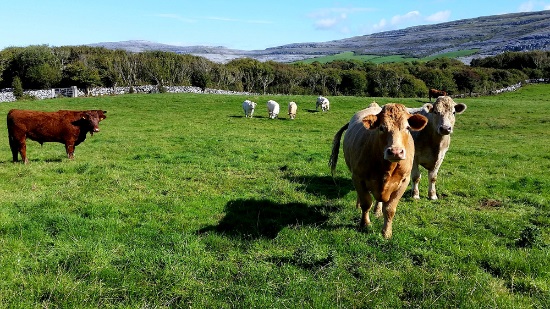 Nyissátok ki az olvasás könyvet a 116.oldalon! Olvassátok el ti is a történetet!Ahol lehet, ott egy-egy szóval, vagy szókapcsolattal válaszolj a következő kérdésekre! Ne emlékezetből, az olvasókönyv segítségével válaszolj!/A füzetedbe dolgozz!/-A kérdéseket ne írd le!/Mi baja volt Pankának az orvos szerint?Milyen orvosságot ajánlott neki a doktor bácsi?Hova utazott másnap Panka az apukájával?Kik köszöntötték őket?Mit adott volna oda egy pohár friss tejért? Hová kellet menniük, hogy meghallhassák a déli tücsökszót?Hogyan fejezi ki az író, hogy Panka lánya az ő részét is megette délben?Hol pihenték át a délutánt?Hol vacsoráztak?Mit vacsoráztak?Körülbelül mennyi időt töltöttek a tanyán?JÁTÉK:														 					  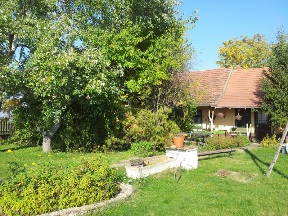 Az olvasottak megértésének ellenőrzése. https://learningapps.org/view2120527